As the sun sets on our 7th Annual March Sale, we are incredibly grateful for an amazing day. Thanks to our customers, crew and friends.

Sale averages:
67 Angus Bulls avg $7935
12 Black Red Angus Bulls avg $6230
88 Red Angus Bulls avg $7517
20 SimAngus Bulls avg $6250
30 Bred Commercial Heifers avg $1650
55 Registered Red Angus Females avg $5225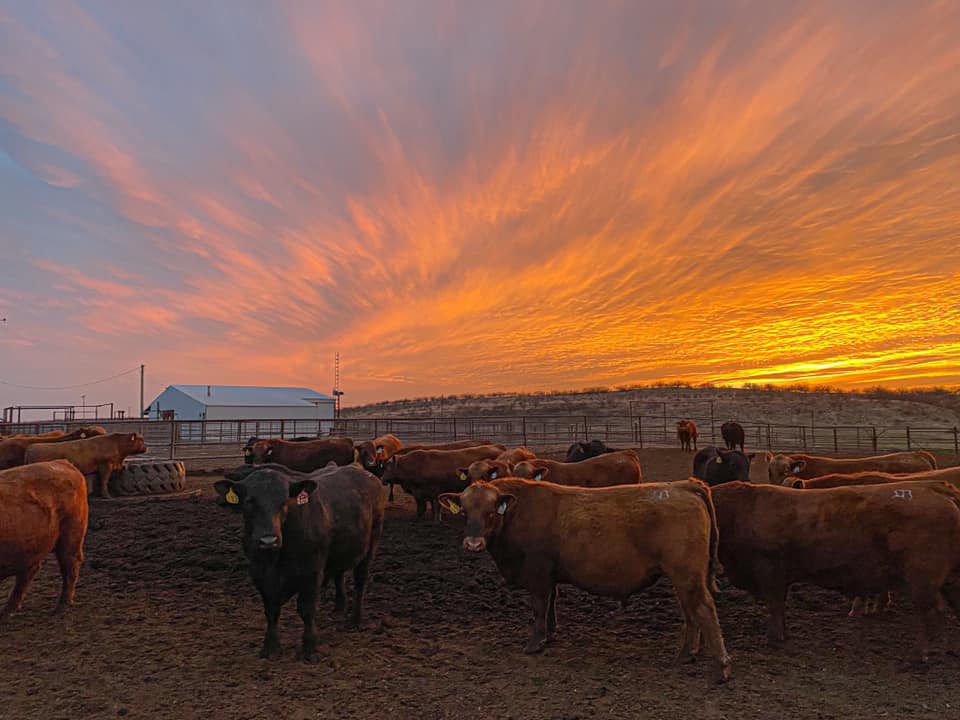 